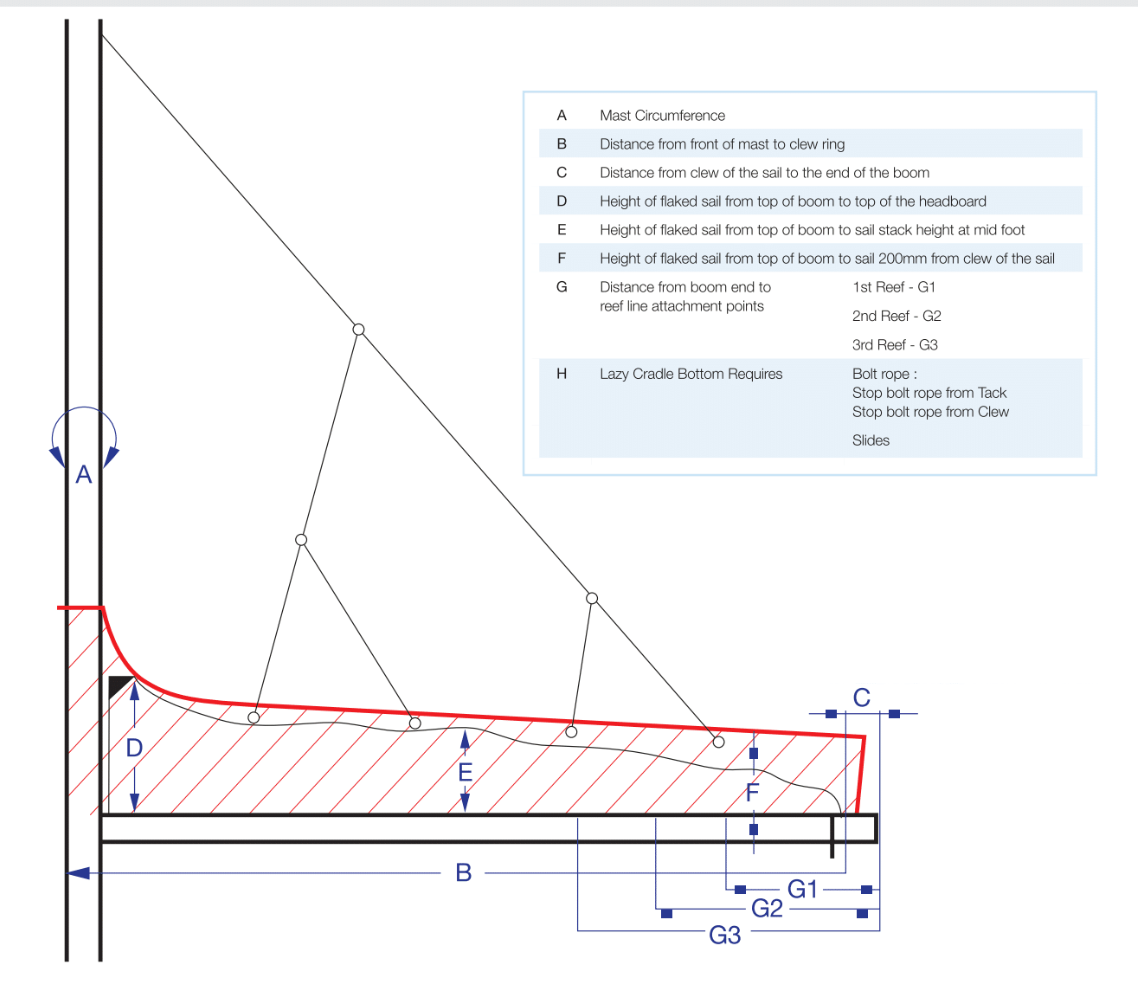  - Headsail - Diva 396000410 KalleH0Sail LayoutNot Yet PostedH1Size of Headsail (110, 135, 150 etc.)"Self TackingHELP H2Luff Length, Max Hoist, B measurement??? webbing loop tip to webbing loop tip (Max)

(Net Finished size day of delivery)HELP H3Leech LengthsailmakerHELP H4Foot LengthsailmakerHELP H5Tack and Head FittingsWebbing LoopsH6Clew Type (Press ring or 0-Ring)5 whole Clew BoardHELP H7Leech LineYesH8Reefs for Hank on Sail (specify Qty of tiedowns)No Manual ReefsH9Foot LineYesH10Track - Tack to the ST Tack??? H11Height Of Track above the Deck??? H12Vessel "I" Measurement12.70HELP H13Vessel "J" Measurement3.35mHELP H14ST Block Size and Length??? H15ReefN/AH16LPN/AHELP H17Color of SuncoverN/AHELP H18Side of Sail for Suncover (port or Stbd)N/AH19Luff Tape Size (such as #6)??? HELP H20Furler ManufacturerFurlex 204SH21Foam LuffN/AHELP H22Cut Type3D Carbon with DP Lite SkinH23Sail AreaH24TelltailsYesHELP H25Telltail WindowNoH26Triple StitchYESH27LogoNoHELPH28Cloth Weight3D Carbon with DP Lite SkinH29Sail Numbers and Color (red, blue or black)NoHELP H30Sheeting Stripe (red, blue, black)NoHELP H31Draft Stripe Color  (red, blue or black)Yes (color ?)HELP H32Clew Height off DecksailmakerHELP H33Tack Height off Deck??? HELP H34Luff tape starts ??? up from Tack??? HELPH35Specialty SailNoHELPCustomer Note: All details we can check as sailmakers are based on accurate vessel I and J MeasurementsHELP